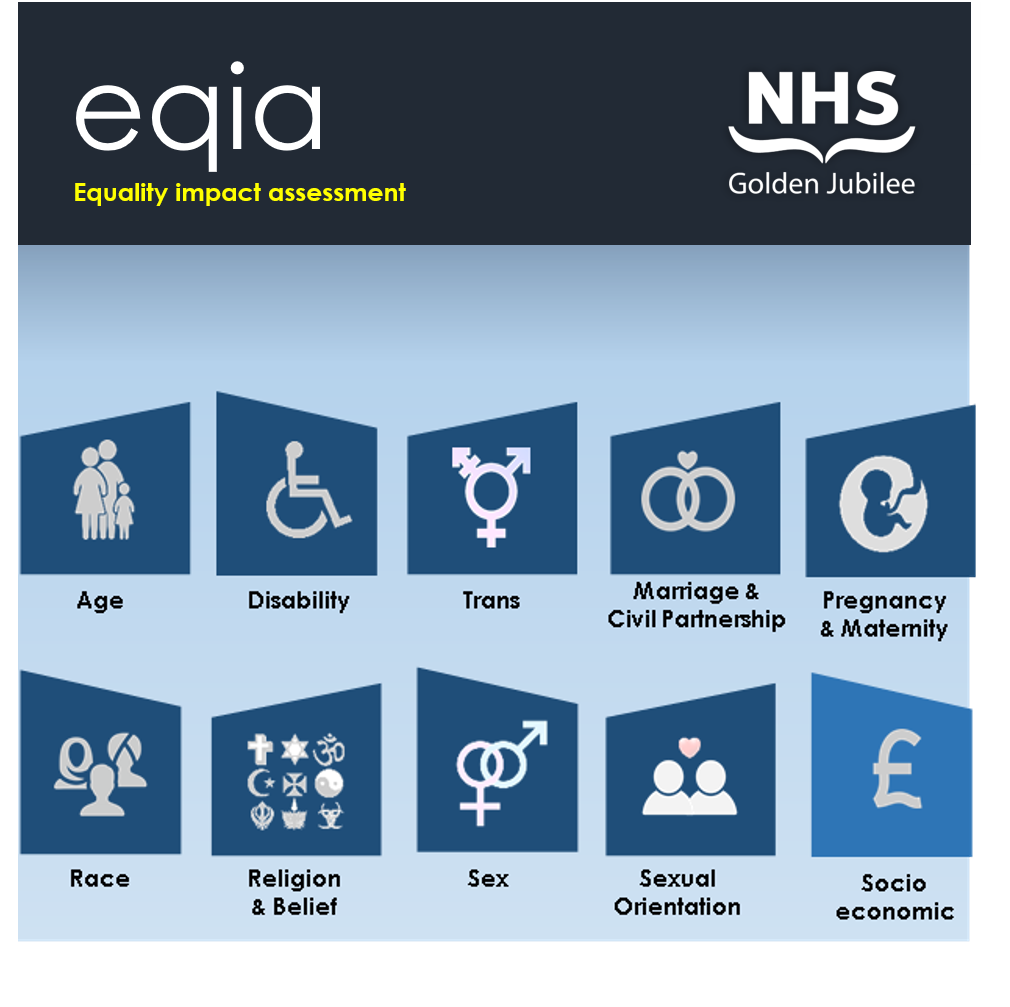 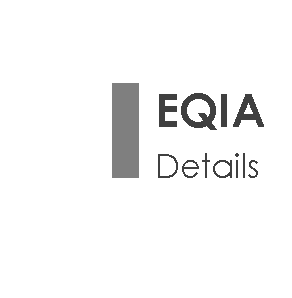 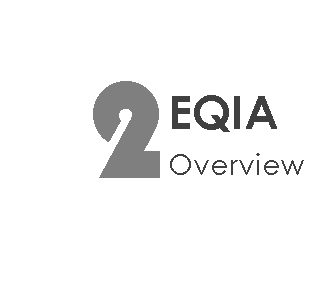 Use this section to provide details about the status (new or existing) of the policy/practice/procedure/function and provide an outline of the proposal including aims, objectives and outcomes.  Please note: All tables within this report are expandable.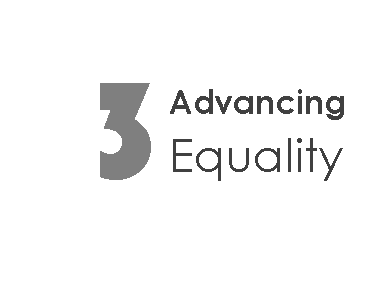 The Golden Jubilee Foundation has a legal requirement under the Public Sector Equality Duty to have due regard to the need to:Eliminate unlawful discrimination, harassment and victimisation and other conduct prohibited by the Act.Advance equality of opportunity between people who share a protected characteristic and those who do not.Foster good relations between people who share a protected characteristic and those who do not.Provide details of how the policy/procedure/practice/function will impact positively, negatively or neutrally on people who share a protected characteristic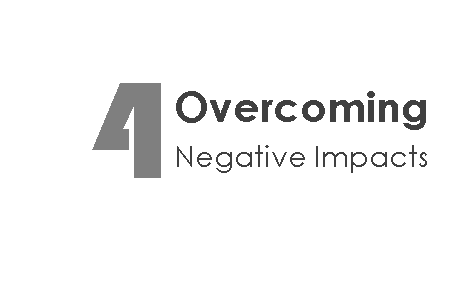 Where the policy/practice/procedure/function was identified to adversely affect (discriminate) people who share a protected characteristic; provide details of how this impact will be eliminated, minimised or managed.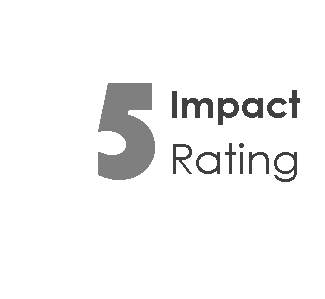 
Provide an impact rating based on the degree to which the policy/practice/procedure/function will negatively impact people who share a protected characteristic.Impact Rating Key LowThere is little or no evidence that some people are (or could be) differently affected by the policy/practice/procedure/function. MediumThere is some evidence that people are (or could be) differently affected by the policy/practice/procedure/function. HighThere is substantial evidence that people are (or could be) differently affected by the policy/procedure/decision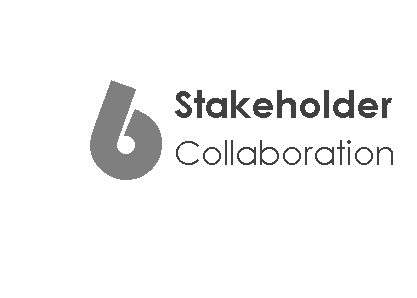 Provide details of stakeholder collaboration and consultation.Refer to Appendix B for details of local and national charities and user groups which represent the Protected Characteristics defined by the Equality Act 2010.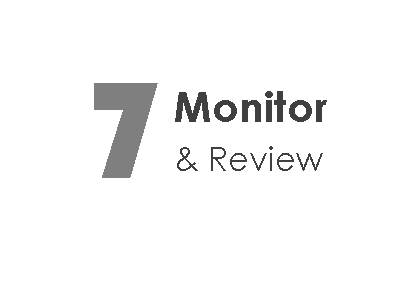 Regular reviews ensure that policy, procedure and practice is kept up to date, and meets the requirements of current equality legislation.   Where a negative impact has been identified and remedial actions are being implemented, the policy owner should define a timescale for review.  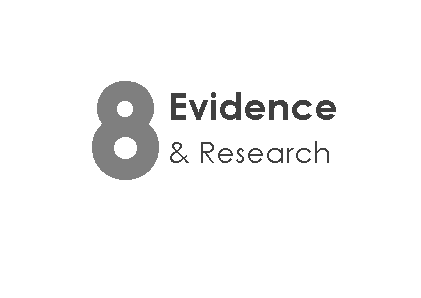 Please detail all evidence and research utilised in order to support the rationale for this EQIA. (Include attachments where available).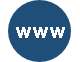  Equalities Evidence Finder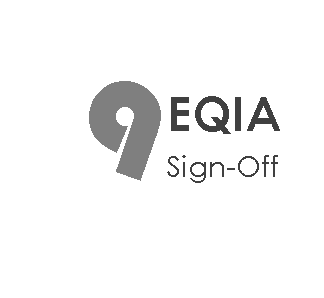 Please return this completed EQIA to the Equalities Group via email (including any supporting evidence) to the following address: equalities@gjnh.scot.nhs.uk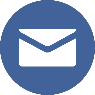 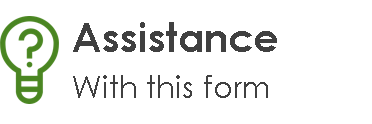 If you need any advice on completing this form, or any aspect of the Equality Impact Assessment process, please contact any member of the Equalities Group.  Contact details can be found in Appendix A or via the link below:Jubilee STAFFnet EqualitiesName:             (policy/ procedure/ practice/ function)Department:Lead Contact:EQI Assessor:Date:StatusNew Existing Aims objectives & outcomes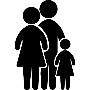 AgePositive impactPositive impactNegative impactNegative impactNeutral impactNeutral impact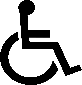 DisabilityPositive impactPositive impactNegative Negative Neutral impactNeutral impact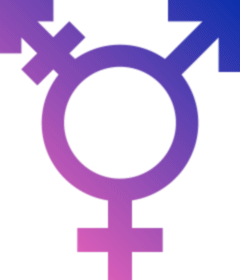 TransPositive impactPositive impactNegative impactNegative impactNeutral impactNeutral impact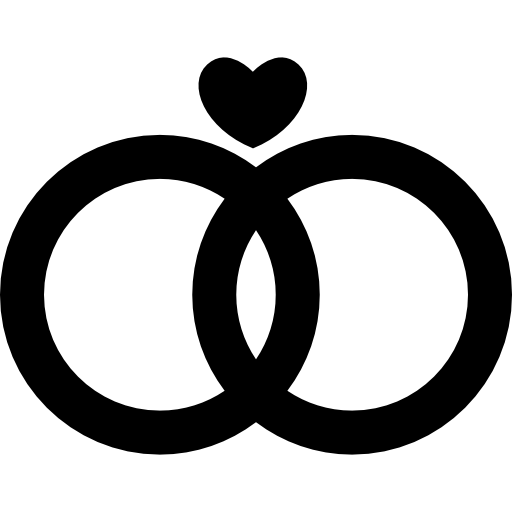 Marriage    & Civil PartnershipPositive impactPositive impactNegative impactNegative impactNeutral impactNeutral impact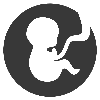 Pregnancy & MaternityPositive impactPositive impactNegative impactNegative impactNeutral impactNeutral impact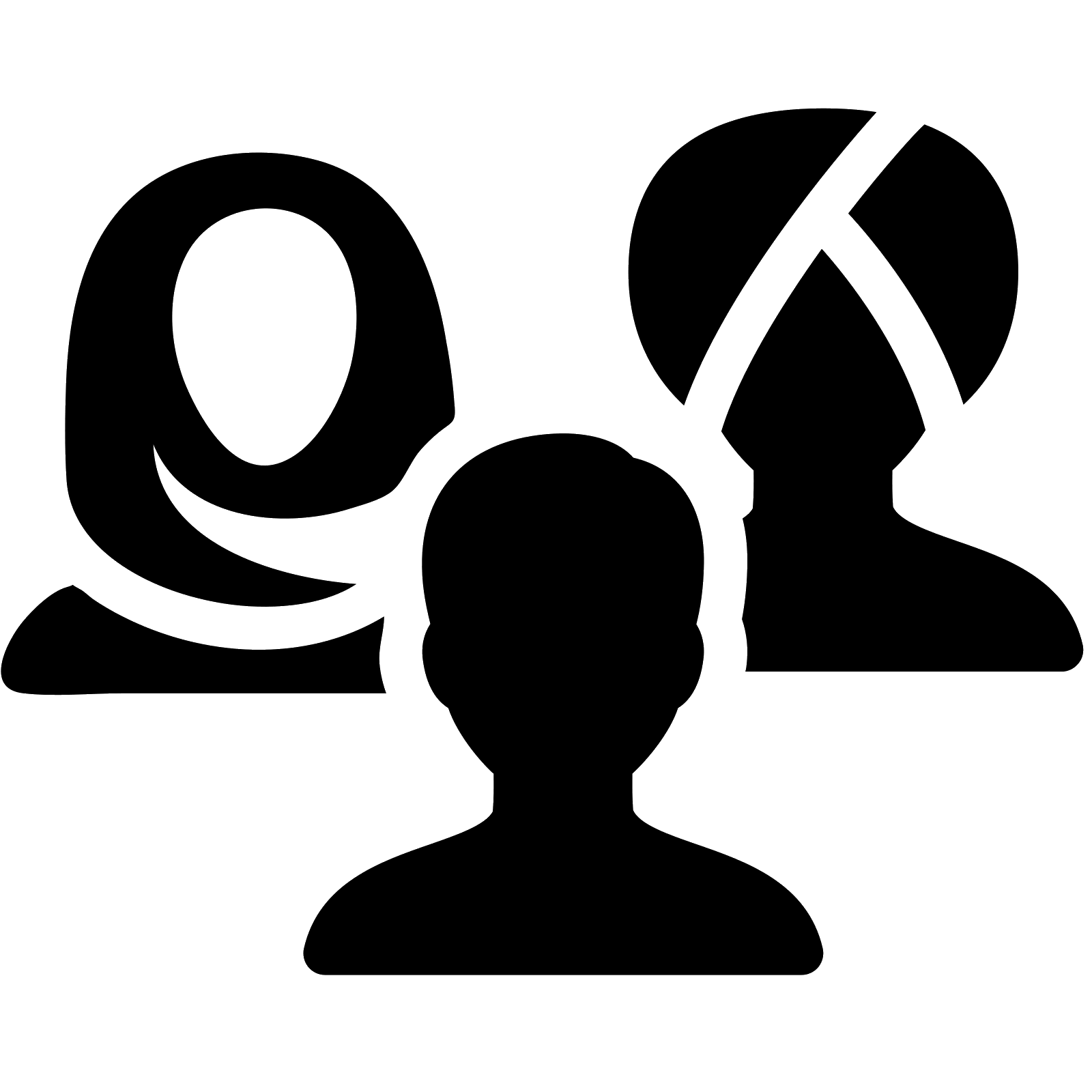 RacePositive impactPositive impactNegative impactNegative impactNeutral impactNeutral impact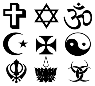 Religion or BeliefPositive impactPositive impactNegative impactNegative impactNeutral impactNeutral impact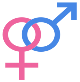 SexPositive impactPositive impactNegative impactNegative impactNeutral impactNeutral impact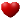 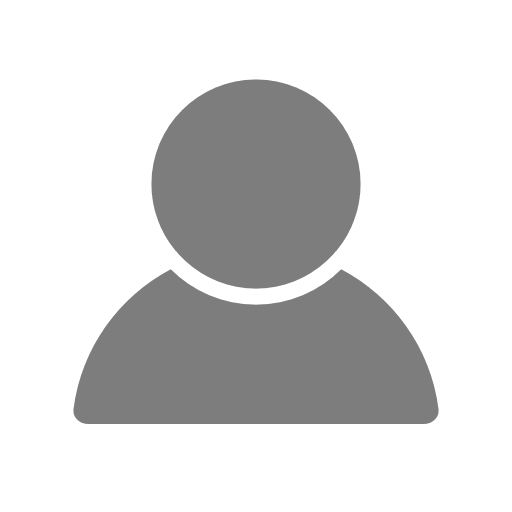 Sexual OrientationPositive impactPositive impactNegative impactNegative impactNeutral impactNeutral impact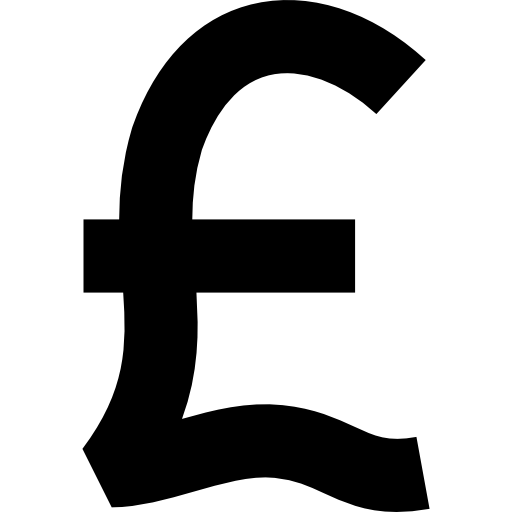 Socio-economicPositive impactPositive impactNegative impactNegative impactNeutral impactNeutral impactProtected CharacteristicProtected CharacteristicActionsPerson ResponsibleAll CharacteristicsAll CharacteristicsAgeDisabilityTransMarriage/Civil PartnershipPregnancy & MaternityRaceReligion or BeliefSex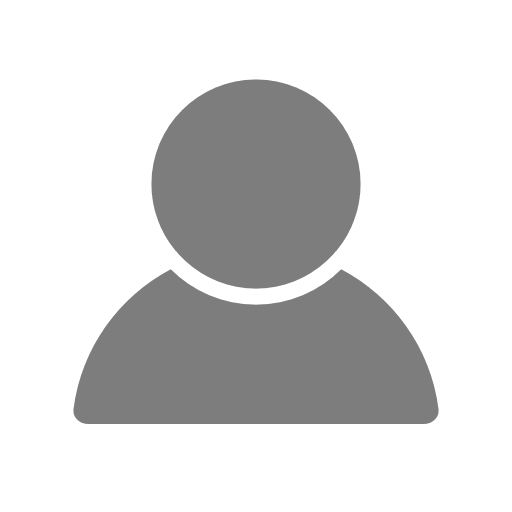 Sexual OrientationSocio-economicProtected CharacteristicProtected CharacteristicLowMediumHighAgeDisabilityTransMarriage/Civil PartnershipPregnancy & MaternityRaceReligion or BeliefSexSexual OrientationSocio-economicName andJob titleDepartment or OrganisationContact detailsIdentifiedIssueAssigned contactReview DateEvidence & Research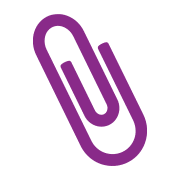 EQI Assessor:Equalities Group Representative:Sign-Off Date: